Publicado en 08174 el 29/06/2016 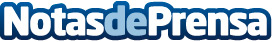 El calor dispara las ventas de productos para terraza y jardínCésped artificial, productos para piscinas y aire acondicionado cuadriplican sus ventas y encabezan la lista de lo más buscado. 	El consejo para tiendas y consumidores es buscar ofertas de estos productos en otros meses del añoDatos de contacto:SoloStocksNota de prensa publicada en: https://www.notasdeprensa.es/el-calor-dispara-las-ventas-de-productos-para Categorias: E-Commerce Restauración Jardín/Terraza http://www.notasdeprensa.es